R３１メンタルヘルス出前講座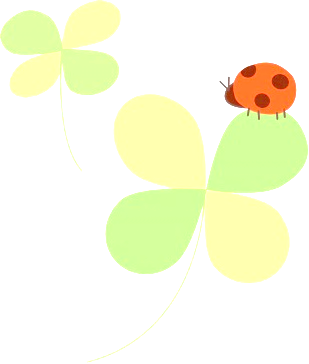 職場全体で健康づくりに取り組みませんか？職場のお昼休みなど・・ちょっとしたお時間にも！費用は無料です！ご気軽にご利用ください。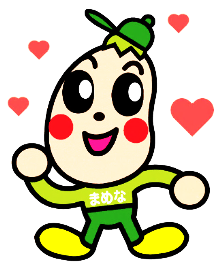 【申し込み方法】講座開催希望日の2か月前までに別紙に必要事項を記載し、下記までFAXまたは郵送で申し込みください。（電話での事前連絡が必要です）【連絡・申し込み先】〒６９７－００４１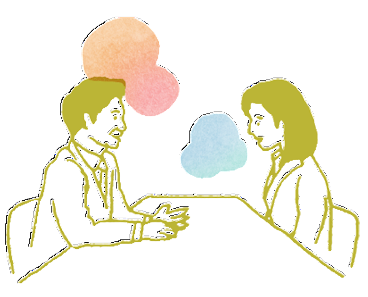 島根県浜田市片庭町２５４島根県浜田保健所　健康増進課　落合電話番号：０８５５－２９－５５５０FAX：０８５５－２２－７００９FAX:０８５５－２２－７００９　　　　　　　　　　　　　　　　　　　　　　　    　別 紙浜田保健所　健康増進課　行      　※送付前、もしくは後に浜田保健所担当課へ電話でご連絡ください。※後日、貴事業所における課題（メンタルヘルス対策・労働環境等）についてお伺いします。対象浜田圏域（浜田市、江津市）の事業所　等（産業医の選任義務がない、労働者数が５０名未満の事業所を優先します）実施期間５月～２月末（受付期間　４月１日～１２月２８日）日時月曜日から金曜日まで（祝祭日を除く）８時３０分～１６時の間で希望される日時講座内容①心の病気（うつ病・統合失調症などについて）②職場のメンタルヘルス（セルフケア・職場における取組について）③その他、心の健康づくりに関する内容（要相談）※1回の実施時間は概ね60分程度となります。対応職員浜田保健所保健師　等費用無料（会場使用料等の費用は、申込者の負担）１．事業所名称１．事業所所在地〒　　　　―１．事業所ふりがな担当者名　　　　　　　　　　　　TEL（　　　）　　－　　　　　　　　　　　　FAX（　　　）　　－２．講座希望日時第１希望令和　　年　　月　　日　（　　曜日）　:　　～　　：　　２．講座希望日時第２希望令和　　年　　月　　日　（　　曜日）　　　　　　:　　～　　：　　２．講座希望日時第３希望令和　　年　　月　　日　（　　曜日）　　　　　　:　　～　　：　　３．会場（事業所と異なる場合に記入）名称３．会場（事業所と異なる場合に記入）所在地〒　　　　―４．対象者人数約　　　名（男性　　　名、女性　　　名）４．対象者年齢概ね　　　歳～　　　歳５．講座の希望内容６．事業所におけるメンタルヘルス対策の取組内容例）相談窓口の設置・周知例）相談窓口の設置・周知７．その他要望事項